一个残疾女人，自己不能洗小净，孩子们也拒绝给她洗小净معاقة لا تستطيع الوضوء ويرفض أولادها أن يوضئوها[باللغة الصينية ]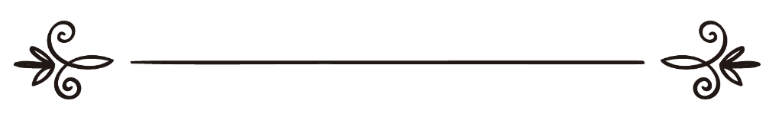 来源：伊斯兰问答网站مصدر : موقع الإسلام سؤال وجواب编审: 伊斯兰之家中文小组مراجعة: فريق اللغة الصينية بموقع دار الإسلام一个残疾女人，自己不能洗小净，孩子们也拒绝给她洗小净问：一个残疾女人，自己不能洗小净，有时候命令孩子们给她洗小净，但是孩子们拒绝给她洗小净，所以被迫在没有小净的情况下做礼拜，她的这种做法的教法律例是什么？答：一切赞颂，全归真主。第一：孩子们必须要帮助母亲洗小净，这是他们责无旁贷的义务，如果他们没有履行这个义务，则会陷入大罪之中，那就是忤逆母亲。恐怕真主会因为这种罪恶而提前在现世上惩罚他们。所以他们必须要向真主忏悔，后悔自己以前的所作所为，向母亲表示歉意，取得母亲的原谅，竭尽全力的服从母亲的命令，博取母亲的喜悦，这是乐园的一扇大门，不知道何时会对他们关闭，如果关闭了，则悔之晚矣。至于她的小净的问题，如果孩子们拒绝帮助她，病人如果自己不能洗小净，也找不到人帮助他洗小净，哪怕花钱也雇不到人；那么他可以做土净，如果床铺上有灰尘，可以在上面做土净；或者在身边准备一个装有沙子或者土的容器，用它做土净。布胡提（愿主怜悯之）在《揭示面具》（1 / 103）中说：“如果病人自己不能洗小净，也找不到别人帮助他洗小净，但是可以雇人为他洗小净，他也有这个能力，那么他必须要雇人为他洗小净；因为他在这种情况下相当于健康的人；如果不能雇人为他洗小净，或者为他做土净，由于没有经济能力、或者无法雇人，则他可以根据自己的情况做礼拜。”如果上述的女人可以雇人为她洗小净，必须要那样做。如果不能那样做，可以做土净，因为真主说：“如果你们害病或旅行，或从厕所来，或与妇女交接，而得不到水，你们就当趋向清洁的地面，而用一部分土摩脸和手。真主不欲使你们烦难，但他欲使你们清洁，并完成他所赐你们的恩典，以便你们感谢。”（5:6）有人向谢赫伊本•欧赛米尼（愿主怜悯之）询问：“如果病人找不到土，可以通过墙壁或者床铺做土净吗？”谢赫回答：“如果是使用石块或者土坯修建的墙壁，则这种墙壁本身就属于干净的土，可以通过它做土净；如果墙壁上粘贴了木板或者壁纸，如果上面有灰尘或者尘土，则可以通过它做土净；如果上面没有尘土，则不能通过它做土净。至于床铺，如果上面有尘土，则可以通过它做土净；如果上面没有尘土，则不能通过它做土净，因为床铺不属于大地。” 《关于小净的法太瓦》（240页）如果不能做土净，可以在没有小净和土净的情况下做礼拜。因为真主说：“真主只依各人的能力而加以责成。”（2:286）；真主说：“你们当量力地敬畏真主.”（64:16）由此可知：只要能够做土净，就不能在没有小净和土净的情况下做礼拜。真主至知！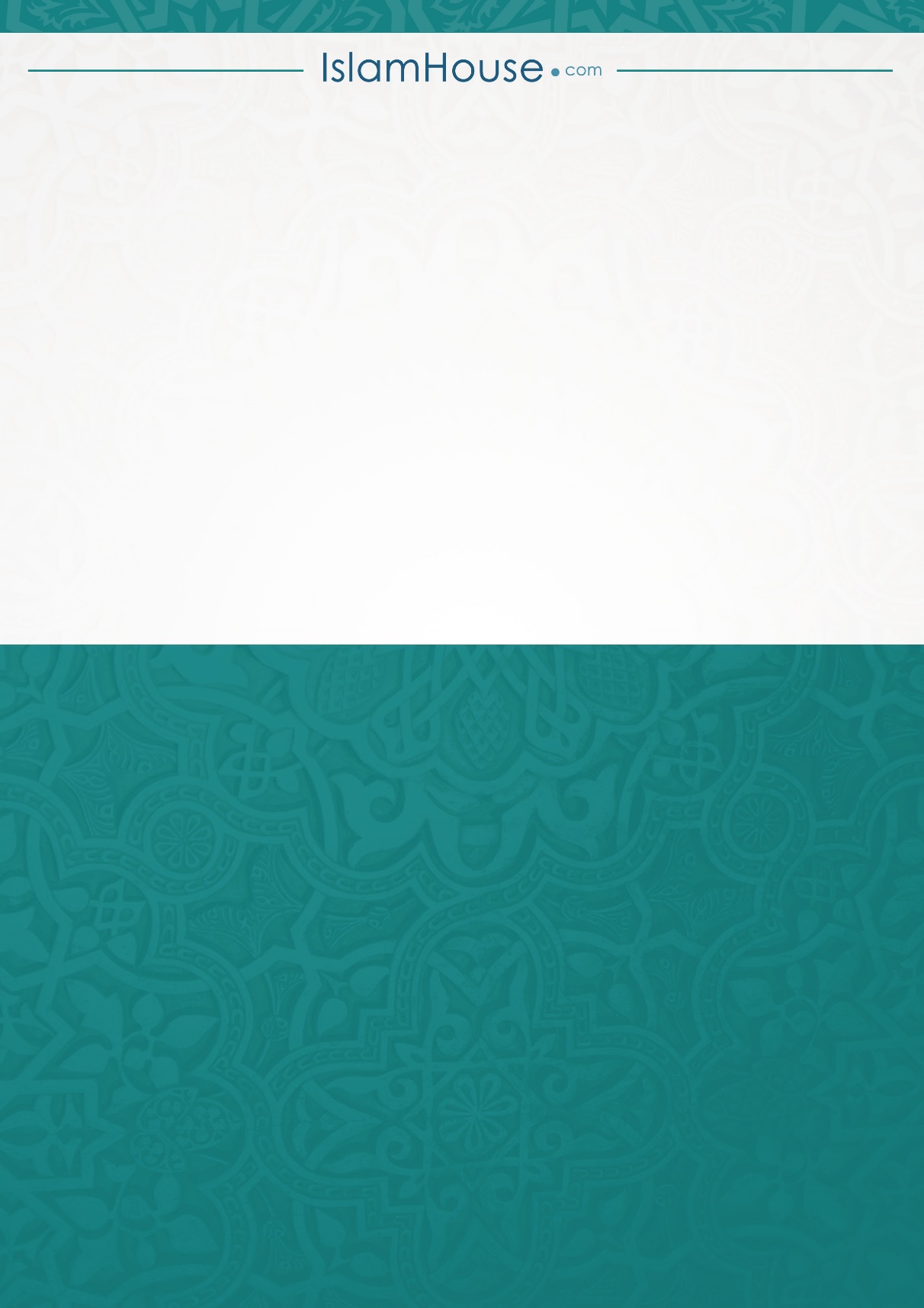 